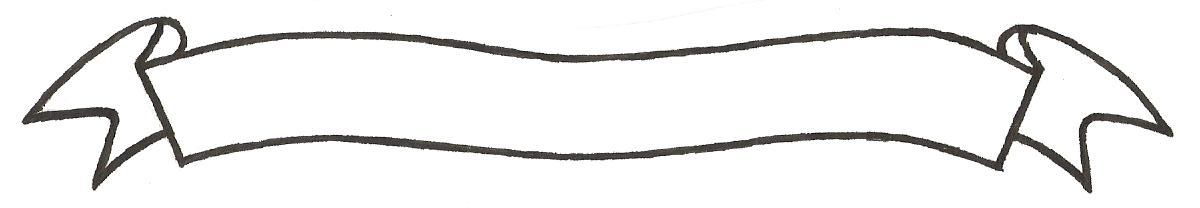 MERU UNIVERSITY OF SCIENCE AND TECHNOLOGYP.O. Box 972-60200 – Meru-KenyaTel: 020-2069349, 061-2309217. 064-30320 Cell phone: +254 712524293, +254 789151411Fax: 064-30321Website: www.must.ac.ke  Email: info@must.ac.keUniversity Examinations 2015/2016SECOND YEAR FIRST SEMESTER EXAMINATION FOR THE DEGREE OF BACHELOR OF COOPERATIVE MANAGEMENTBACHELOR OF SCIENCE IN ECONOMICS BACHELOR OF BUSINESS ADMINISTRATION EFN 3151:  SOCIOLOGY DATE: AUGUST 2016							    TIME: 2 HOURSINSTRUCTIONS:  Answer question one and any other three questions.QUESTION ONE (30 MARKS)Define the phrase social stratification and explain the three major dimensions of social stratification  									(10 marks) Distinguish between the functionalist and exchange theorists  		(6 marks) State and explain the five social processes that occur in a society  		(10 marks)Explain ‘status’ as a social structure in our society today.  			(4 marks)QUESTION TWO (20 MARKS) Explain five factors that make sociology a social science  			(10 marks)Discuss the major contributions of the following pioneers of sociology Karlmarx 								 (6 marks)Emile Durkeim 							(4 marks)QUESTION THREE (20 MARKS)Discuss the role of the school as a socializing agent.  			(10 marks)Explain the theory of “looking-glass self” of socialization by Cooley 	(10 marks) QUESTION FOUR (20 MARKS)Explain five characteristics of Urban Social life according to sociologists  	(10 marks)Discuss the attributes that distinguish professions from other occupations  	(10 marks)QUESTIONFIVE (20 MARKS)Discuss the three types of authority in which power is legitimized  		(10 marks)Explain the functionalist’ view of the state 					(10 marks) 